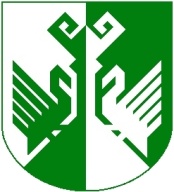 от 17 марта 2020 г. № 77Об утверждении порядка проведения анализа информации об участниках закупок товаров, работ, услуг на предмет возможного совершения коррупционных правонарушений, наличия конфликта интересов (аффилированности) с должностными лицами заказчикаВ целях организации работы по осуществлению закупок для нужд администрации Сернурского муниципального района и в соответствии с  Федеральным законом от 5 апреля 2013 г. N 44-ФЗ «О контрактной системе в сфере закупок товаров, работ, услуг для обеспечения государственных и муниципальных нужд» администрация Сернурского муниципального района постановляет:1. Утвердить порядок проведения анализа информации об участниках закупок товаров, работ, услуг на предмет возможного совершения коррупционных правонарушений, наличия конфликта интересов (аффилированности) с должностными лицами заказчика согласно приложению к настоящему постановлению.2. Контроль за исполнением настоящего постановления возложить на заместителя главы, руководителя аппарата администрации Сернурского муниципального района Вознесенскую Марину Семеновну.3. Настоящее постановление подлежит размещению на официальном сайте администрации Сернурского муниципального района в информационно-телекоммуникационной сети Интернет.4.  Настоящее постановление вступает в силу со дня его подписания.ПРИЛОЖЕНИЕ к постановлению администрации Сернурского муниципального района от 17.03.2020 г. № 77ПОРЯДОКпроведения анализа информации об участниках закупок товаров, работ, услуг на предмет возможного совершения коррупционных правонарушений, наличия конфликта интересов (аффилированности) с должностными лицами заказчикаПри организации и осуществлении анализа информации об участниках закупок товаров, работ, услуг на предмет возможного совершения коррупционных правонарушений, наличия конфликта интересов (аффилированности) с должностными лицами заказчика (далее - анализ) необходимо руководствоваться следующими нормативными правовыми актами Российской Федерации:Федеральным законом от 25 декабря 2008 года № 273-ФЗ
«О противодействии коррупции»;Федеральным законом от 5 апреля 2013 года №44-ФЗ «О контрактной системе в сфере закупок товаров, работ, услуг для обеспечения государственных и муниципальных нужд».Анализ осуществляется в администрации Сернурского муниципального района (учреждении) (далее – заказчик) лицом, ответственным за противодействие коррупции. Лицо, осуществляющее анализ, не должно входить в контрактную службу, быть членом комиссии по осуществлению закупок.В соответствии с Федеральным законом от 25 декабря 2008 года № 273-ФЗ «О противодействии коррупции» под конфликтом интересов понимается ситуация, при которой личная заинтересованность (прямая или косвенная) лица, замещающего должность, замещение которой предусматривает обязанность принимать меры по предотвращению и урегулированию конфликта интересов, влияет или может повлиять на надлежащее, объективное и беспристрастное исполнение им должностных (служебных) обязанностей (осуществление полномочий).Под личной заинтересованностью понимается возможность получения доходов в виде денег, иного имущества, в том числе имущественных прав, услуг имущественного характера, результатов выполненных работ или каких-либо выгод (преимуществ) самим лицом, и (или) состоящими с ним в близком родстве или свойстве лицами (родителями, супругами, детьми, братьями, сестрами, а также братьями, сестрами, родителями, детьми супругов и супругами детей), гражданами или организациями, с которыми указанное лицо и (или) лица, состоящие с ним в близком родстве или свойстве, связаны имущественными, корпоративными или иными близкими отношениями.В соответствии с пунктом 9 части 1 статьи 31Федерального закона
от 5 апреля 2013 года № 44-ФЗ «О контрактной системе в сфере закупок товаров, работ, услуг для обеспечения государственных и муниципальных нужд» при осуществлении закупки заказчик, наряду с другими, устанавливает следующее единое требование к участникам закупки: отсутствие между участником закупки заказчиком конфликта интересов, под которым понимаются случаи, при которых руководитель заказчика, член комиссии по осуществлению закупок, руководитель контрактной службы заказчика, контрактный управляющий состоят в браке с физическими лицами, являющимися выгодоприобретателями, единоличным исполнительным органом хозяйственного общества (директором, генеральным директором, управляющим, президентом и другими), членами коллегиального исполнительного органа хозяйственного общества, руководителем (директором, генеральным директором) учреждения или унитарного предприятия либо иными органами управления юридических лиц - участников закупки, с физическими лицами, в том числе зарегистрированными в качестве индивидуального предпринимателя, - участниками закупки либо являются близкими родственниками (родственниками по прямой восходящей и нисходящей линии (родителями и детьми, дедушкой, бабушкой и внуками),полнородными и неполнородными (имеющими общих отца или мать) братьями и сестрами), усыновителями или усыновленными указанных физических лиц. Подвыгодоприобретателями понимаются физические лица, владеющие напрямую или косвенно (через юридическое лицо или через несколько юридических лиц)более чем десятью процентами голосующих акций хозяйственного общества либо долей, превышающей десять процентов в уставном капитале хозяйственного общества.Кроме того, в статье 39 Федерального закона от 5 апреля 2013 года №44-ФЗ «О контрактной системе в сфере закупок товаров, работ, услуг для обеспечения государственных и муниципальных нужд» установлено, что членами комиссии не могут быть физические лица, лично заинтересованные в результатах определения поставщиков (подрядчиков, исполнителей), в том числе физические лица, подавшие заявки на участие в таком определении или состоящие в штате организаций, подавших данные заявки, либо физические лица, на которых способны оказать влияние участники закупки (в том числе физические лица, являющиеся участниками (акционерами) этих организаций, членами их органов управления, кредиторами указанных участников закупки), либо физические лица, состоящие в браке с руководителем участника закупки, либо являющиеся близкими родственниками (родственниками по прямой восходящей и нисходящей линии (родителями и детьми, дедушкой, бабушкой и внуками),полнородными и неполнородными (имеющими общих отца или мать) братьями и сестрами), усыновителями руководителя или усыновленными руководителем участника закупки.Целями анализа являются:выявление (предотвращение) конфликта интересов (аффилированности) при осуществлении закупок товаров, работ, услуг; выявление коррупционных правонарушений при осуществлении закупок товаров, работ, услуг.Предмет анализаАнализ участников закупок на предмет возможного совершения коррупционных правонарушений, наличия конфликта интересов (аффилированности) с должностным лицом заказчика, от которого зависит определение поставщика (подрядчика, исполнителя).Порядок проведения анализа1. Определить перечень участников закупки (физические лица, индивидуальные предприниматели, юридические лица) на основании поступивших заявок на участие в конкурентных процедурах по определению поставщика (подрядчика, исполнителя).2. Установить круг должностных лиц заказчика, от которых зависит определение поставщика (подрядчика, исполнителя):2.1. Руководитель.2.2. Муниципальные служащие (работники), являющиеся членами комиссии по осуществлению закупок, контрактным управляющим государственного (муниципального) органа (учреждения), руководителями (специалистами) контрактных служб.3. Составить список возможных аффилированных лиц: родители, супруги, дети, братья, сестры должностных лиц заказчика.Данную информацию рекомендуется получать:- из личных дел должностных лиц заказчика;- из сведений о доходах, об имуществе и обязательствах имущественного характера;- из Единого государственного реестра юридических лиц (ЕГРЮЛ);- запросить у должностных лиц заказчика.При формировании списков по аффилированным лицам необходимо указывать информацию об организациях, в которых эти лица являются:- выгодоприобретателями (данная информация отражается в подразделе 5.1.«Акции и иное участие в коммерческих организациях и фондах» разделе 5 справки о доходах);единоличным исполнительным органом юридического лица (директором, генеральным директором, управляющим, президентом и др.) (сведения из ЕГРЮЛ);- членами коллегиального исполнительного органа хозяйственного общества (на официальных сайтах юридических лиц (при наличии);- иными органами управления юридических лиц - участников закупки (по решению общего собрания акционеров полномочия единоличного исполнительного органа общества могут быть переданы по договору коммерческой организации (управляющей организации) или индивидуальному предпринимателю (управляющему) (сведения из ЕГРЮЛ);- физическим лицом, зарегистрированным в качестве индивидуального предпринимателя (сведения из ЕГРЮЛ).4. Сопоставить участников закупки с должностными лицами заказчика, от которых зависит определение поставщика (подрядчика, исполнителя).Сопоставление проводится по совпадению фамилии, имени и отчества.5. По результатам анализа готовится справка, форма которой определяется администрацией Сернурского муниципального района самостоятельно.6. В силу части 9 статьи 31 Федерального закона от 5 апреля 2013 года № 44-ФЗ «О контрактной системе в сфере закупок товаров, работ, услуг для обеспечения государственных и муниципальных нужд» при наличии между участником закупки и должностным лицом заказчика конфликта интересов отстранение участника закупки от участия в конкурентной процедуре по определению поставщика (подрядчика, исполнителя) или отказ от заключения контракта с победителем определения поставщика (подрядчика, исполнителя) осуществляется в любой момент до заключения контракта.Возможные ситуации конфликта интересов при осуществлении закупок товаров, работ и услуг:а) в конкурентных процедурах по определению поставщика (подрядчика, исполнителя) участвует организация, в которой работает близкий родственник должностного лица заказчика, от которого зависит определение поставщика (подрядчика, исполнителя);б) в конкурентных процедурах участвует организация, в которой у должностного лица заказчика, от которого зависит определение поставщика (подрядчика, исполнителя), имеется доля участия в уставном капитале, либо указанные лица являются соучредителями данной организации;в) должностное лицо заказчика, от которого зависит определение поставщика (подрядчика, исполнителя), ранее выполняло трудовые функции в организации, подавшей заявку на участие в конкурентной процедуре;г) в организации или в органе управления юридического лица, подавшего заявку на участие в конкурентной процедуре, работает лицо, ранее занимавшее руководящую должность в государственном(муниципальном) органе, учреждении либо осуществлявшее в отношении данного органа контрольные или надзорные функции;д) должностное лицо заказчика участвует в принятии решения о закупке товаров, являющихся результатами интеллектуальной деятельности, исключительными правами на которые обладает он сам, его родственники или иные лица, с которыми связана личная заинтересованность данного должностного лица;е) должностное лицо заказчика, от которого зависит определение поставщика (подрядчика, исполнителя), и/или его родственники, владеют ценными бумагами организации, подавшей заявку на участие в конкурентной процедуре определения поставщика (подрядчика, исполнителя);ж) должностное лицо заказчика, его родственники или иные лица, с которыми связана личная заинтересованность данного лица, получают подарки или иные блага (бесплатные услуги, скидки, ссуды, оплата развлечений, отдыха, транспортных расходов и т.д.) от физических лиц и/или организаций, участвующих в конкурсных процедурах или с которыми заключен контракт.Приведенный перечень ситуаций конфликта интересов не является исчерпывающим.________________________________ШЕРНУРМУНИЦИПАЛЬНЫЙ  РАЙОНЫНАДМИНИСТРАЦИЙЖЕАДМИНИСТРАЦИЯ СЕРНУРСКОГО МУНИЦИПАЛЬНОГО РАЙОНАПУНЧАЛПОСТАНОВЛЕНИЕГлава администрацииСернурскогомуниципального районаА.В. Кугергин